KАРАР                                                                                     РЕШЕНИЕ14 февраль 2023 й.                     №300/47                             14 февраля 2023 г.О признании утратившим силу  решения  Совета сельского поселения Ижболдинский сельсовет муниципального района Янаульский район Республики Башкортостан от 20 сентября 2022 года №265/41 « О правилах адресации объектов адресации, расположенных на землях населенных пунктов»          В соответствии с Федеральным законом от 6 октября . N 131-ФЗ "Об общих принципах организации местного самоуправления в Российской Федерации", в целях приведения нормативных правовых актов в соответствие с действующим федеральным и республиканским законодательством, Совет сельского поселения Ижболдинский сельсовет муниципального района Янаульский район Республики Башкортостан решил:         1.  Решение  Совета сельского поселения Ижболдинский сельсовет муниципального района Янаульский район Республики Башкортостан от 20 сентября 2022 года № 265/41 « О правилах адресации объектов адресации, расположенных на землях населенных пунктов» признать утратившим силу.2. Обнародовать данное решение  на информационном стенде Администрации сельского поселения Ижболдинский сельсовет муниципального района Янаульский район Республики Башкортостан, по адресу: 452822, РБ, Янаульский район, с. Ижболдино, ул. Школьная, д.32 и разместить на  сайте  сельского поселения Ижболдинский сельсовет муниципального района Янаульский район Республики Башкортостан по адресу:  https://igboldino.ru/ 3. Контроль над исполнением настоящего решения возложить на постоянную комиссию Совета по развитию предпринимательства, земельным и аграрным вопросам, благоустройству, экологии и жилищным вопросам.Заместитель председателя Совета сельского поселения Ижболдинский сельсоветмуниципального района Янаульский район Республики Башкортостан			                               С.В. БайгузинаБАШKОРТОСТАН РЕСПУБЛИКАHЫЯNАУЫЛ  РАЙОНЫ МУНИЦИПАЛЬ РАЙОНЫНЫNИшбулды  АУЫЛ СОВЕТЫ АУЫЛ БИЛEМEHЕСОВЕТЫ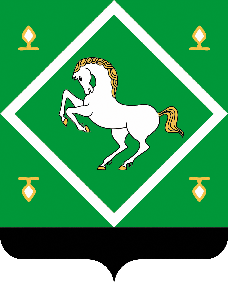 СОВЕТсельского поселенияИЖБОЛДИНСКИЙ СЕЛЬСОВЕТМУНИЦИПАЛЬНОГО  районаЯНАУЛЬСКИЙ РАЙОНРЕСПУБЛИКИ БАШКОРТОСТАН